Université Mohamed Premier                                                                                            Faculté Pluridisciplinaire de Nador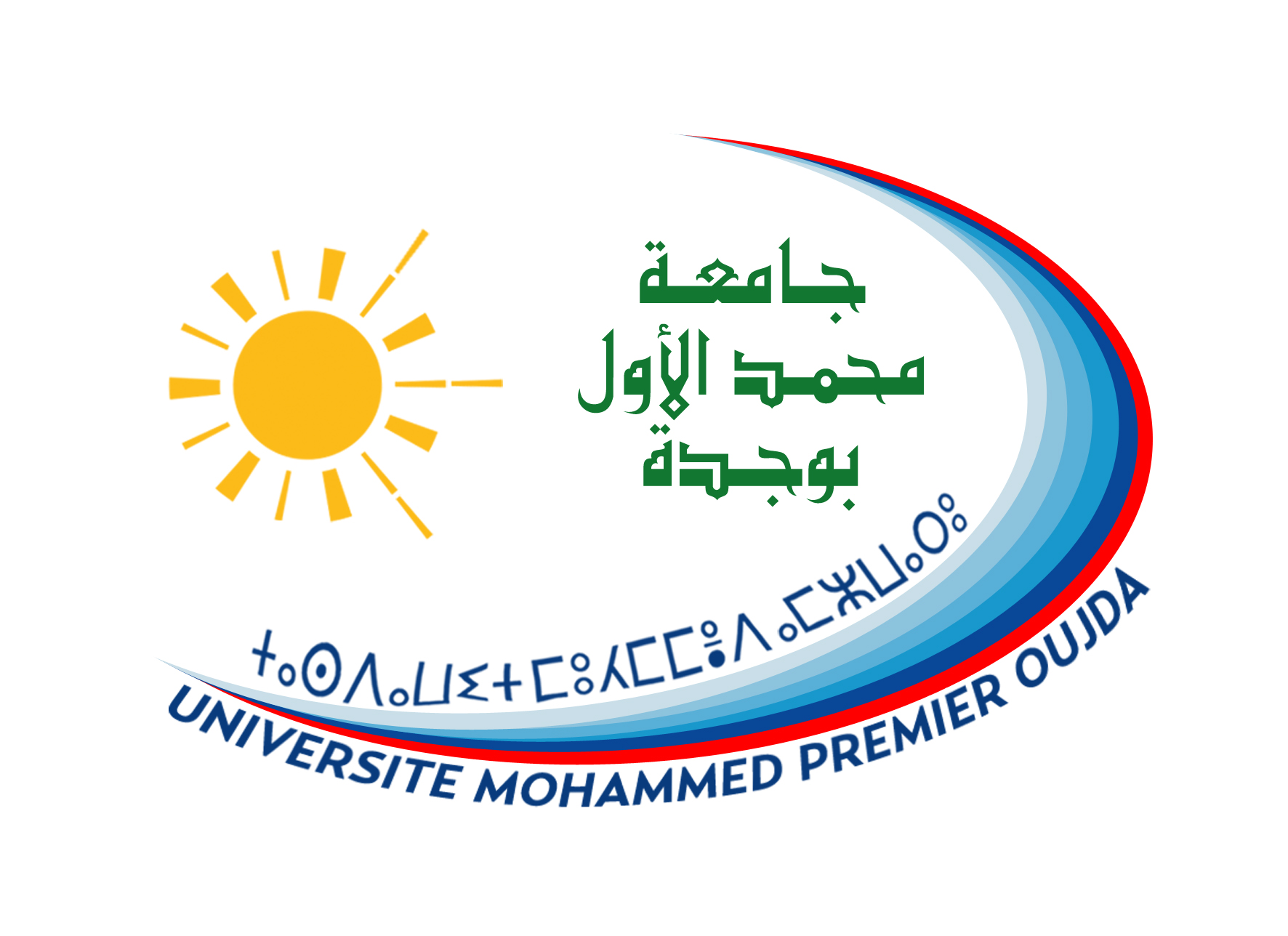 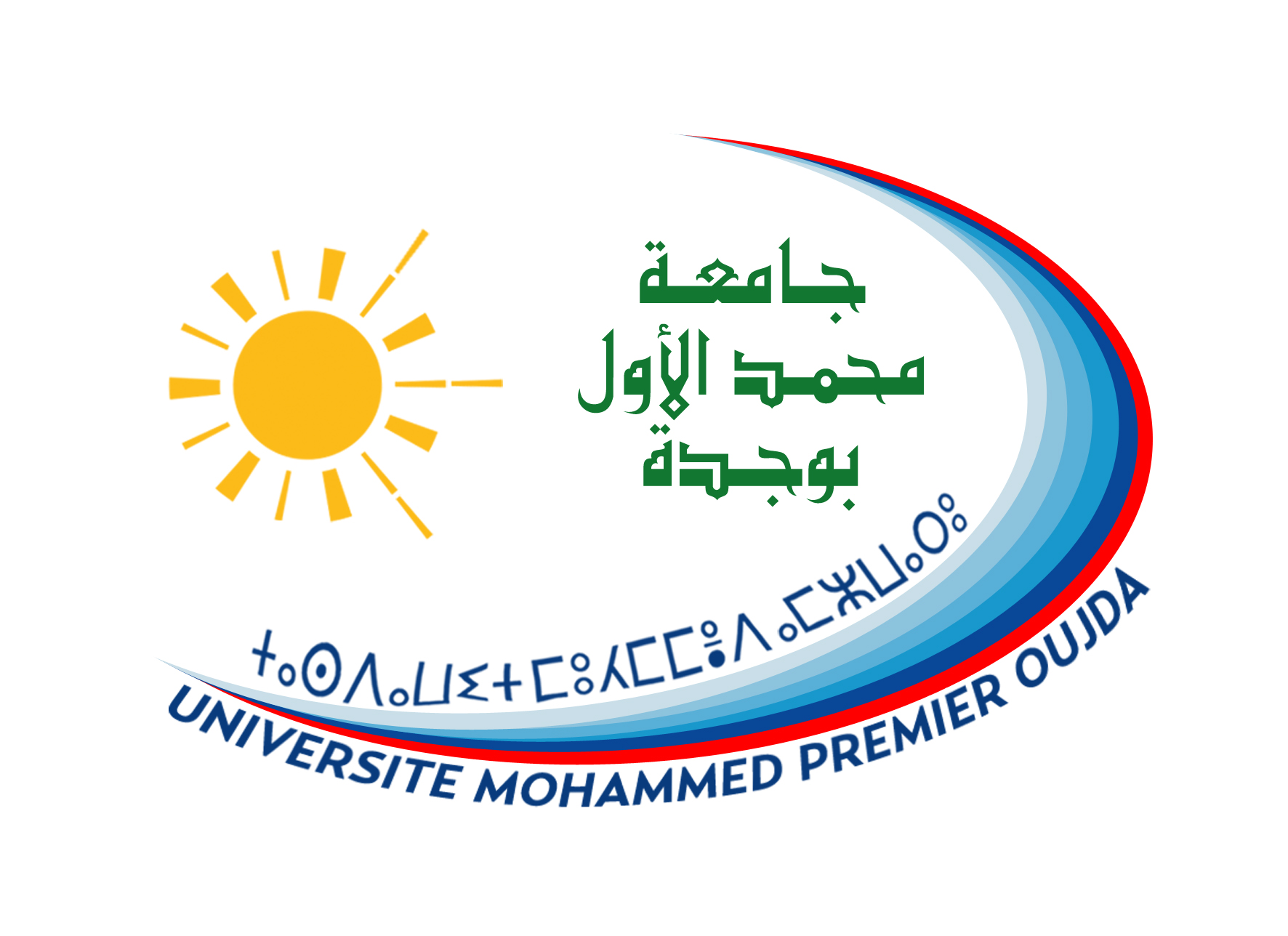 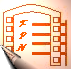 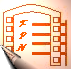 Département de Physique……………………………………………..………………………………………........……...……  Formulaire de Candidature Master «Matériaux et Energies» 2019-20201- Identité Nom & Prénom : ....................................................................................................................................Date de naissance :......................................................................................……………………………………….. Ville de naissance : .......................................................................................……………………………………….Nationalité (Pays): ........................................................................................……………………………………….2- CoordonnéesAdresse Electronique (E-mail) : .............................................................................................................. Téléphone  :...........................................................................................................................................3- Formations suivies  3.1 Diplôme (s) obtenu (s)3-2. Moyennes obtenues :   Veuillez envoyer ce formulaire par e-mail à :   aoukouiss@yahoo.frNature du diplômeSpécialitéAnnéeLieu d’obtentionSemestreMoyenneAnnéeLieu d’obtentionSemestre 1Semestre 2Semestre 3Semestre 4 Semestre 5Semestre 6